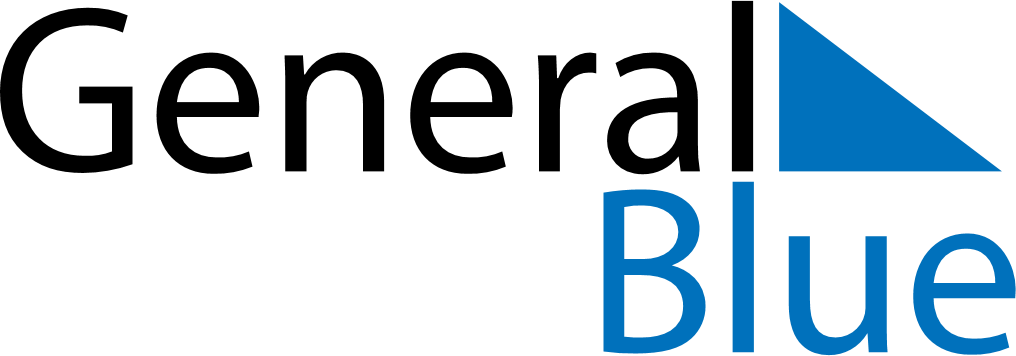 June 2003June 2003June 2003June 2003June 2003SundayMondayTuesdayWednesdayThursdayFridaySaturday123456789101112131415161718192021222324252627282930